ПроектПРАВИТЕЛЬСТВО РЕСПУБЛИКИ АЛТАЙПОСТАНОВЛЕНИЕот «___»__________2022 г.  № _____г. Горно-АлтайскО внесении изменений в Перечень услуг, которые являются необходимыми и обязательными для предоставления исполнительными органами государственной власти Республики Алтай государственных услуг и предоставляются организациями, участвующими в предоставлении государственных услуг, утвержденный постановлением Правительства Республики Алтай от 25 июня 2012 г. № 166Правительство Республики Алтай п о с т а н о в л я е т:Перечень услуг, которые являются необходимыми и обязательными для предоставления исполнительными органами государственной власти Республики Алтай государственных услуг и предоставляются организациями, участвующими в предоставлении государственных услуг, утвержденный постановлением Правительства Республики Алтай от 25 июня 2012 г. № 166 «Об утверждении перечня услуг, которые являются необходимыми и обязательными для предоставления исполнительными органами государственной власти Республики Алтай государственных услуг и предоставляются организациями, участвующими в предоставлении государственных услуг, и об установлении порядка определения размера платы за их оказание» (Сборник законодательства Республики Алтай, 2012, № 89(95); 2013, № 97(103); 2018, № 156(162), дополнить пунктами 16-18 следующего содержания:«16. Государственная экспертиза проектной документации.  17. Государственная экспертиза результатов инженерных изысканий.  18. Выдача квалификационного аттестата.».Пояснительная записка к проекту постановления Правительства Республики Алтай «О внесении изменений в Перечень услуг, которые являются необходимыми и обязательными для предоставления исполнительными органами государственной власти Республики Алтай государственных услуг и предоставляются организациями, участвующими в предоставлении государственных услуг, утвержденный постановлением Правительства Республики Алтай от 25 июня 2012 г. № 166»Субъектом нормотворческой деятельности является Правительство Республики Алтай. Разработчиком проекта постановления Правительства Республики Алтай «О внесении изменений в Перечень услуг, которые являются необходимыми и обязательными для предоставления исполнительными органами государственной власти Республики Алтай государственных услуг и предоставляются организациями, участвующими в предоставлении государственных услуг, утвержденный постановлением Правительства Республики Алтай от 25 июня 2012 г. № 166» (далее – проект постановления) является Министерство цифрового развития Республики Алтай.Предметом правового регулирования проекта постановления является актуализация перечня услуг, которые являются необходимыми и обязательными для предоставления органами исполнительной власти Республики Алтай государственных услуг в части дополнения государственных услуг по государственной экспертизе проектной документации, государственной экспертизе результатов инженерных изысканий, выдаче квалификационного аттестата.Проект постановления разработан в целях повышения качества предоставления государственных услуг. Правовым основанием принятия проекта постановления являются:часть 2 статьи 32 Федерального закона от 21 декабря 2021 г. № 414-ФЗ «Об общих принципах организации публичной власти в субъектах Российской Федерации», согласно которой высший исполнительный орган субъекта Российской Федерации в соответствии с законом субъекта Российской Федерации обеспечивает исполнение Конституции Российской Федерации, федеральных конституционных законов, федеральных законов и иных нормативных правовых актов Российской Федерации, конституции (устава), законов и иных нормативных правовых актов субъектов Российской Федерации на территории субъекта Российской Федерации и согласованную деятельность иных исполнительных органов субъекта Российской Федерации;пункт 2 части 1 статьи 9 Федерального закона от 27 июля 2010 г. № 210-ФЗ «Об организации предоставления государственных и муниципальных услуг», согласно которому перечень  услуг, которые являются необходимыми и обязательными для предоставления государственных  услуг и предоставляются организациями и уполномоченными в соответствии с законодательством Российской Федерации экспертами, участвующими в предоставлении предусмотренных частью 1 статьи 1 указанного Федерального закона государственных услуг утверждается нормативным правовым актом субъекта Российской Федерации - в отношении услуг, оказываемых в целях предоставления исполнительными органами государственной власти субъекта Российской Федерации государственных услуг;пункт 1 части 1 статьи 3 Закона Республики Алтай от 20 декабря 2017 года № 70-РЗ «О полномочиях органов государственной власти Республики Алтай в области организации предоставления государственных и муниципальных услуг, организации и осуществления государственного контроля (надзора) и муниципального контроля на территории Республики Алтай и признании утратившими силу некоторых законодательных актов Республики Алтай», согласно которому к полномочиям Правительства Республики Алтай в области организации предоставления государственных и муниципальных услуг относится, в том числе утверждение перечня услуг, которые являются необходимыми и обязательными для предоставления государственных услуг исполнительными органами государственной власти Республики Алтай и предоставляются организациями, участвующими в предоставлении государственных услуг.В отношении проекта постановления не требуется проведение оценки регулирующего воздействия в связи с тем, что проект постановления не устанавливает новые и не изменяет ранее предусмотренные нормативными правовыми актами Республики Алтай обязанности для субъектов предпринимательской и инвестиционной деятельности, а также не устанавливает, не изменяет и не отменяет ранее установленную ответственность за нарушение нормативных правовых актов Республики Алтай, затрагивающих вопросы осуществления предпринимательской и инвестиционной деятельности.Принятие проекта постановления не потребует осуществления дополнительных расходов из республиканского бюджета Республики Алтай. Принятие проекта постановления не потребует признания утратившими силу, отмены, изменения или принятия иных правовых актов Республики Алтай. В отношении проекта постановления в установленном федеральным законодательством и законодательством Республики Алтай порядке проведена антикоррупционная экспертиза. В результате проведения антикоррупционной экспертизы факторов, способствующих созданию условий для проявления коррупции, не выявлено.Министр цифрового развития Республики Алтай                                         Н.Н. СтепановСОГЛАСОВАНО:Заместитель министра                                       ______________ С.П. АлымовНачальник отдела по развитиюинформационных технологий	               _______________ Е.И. КудашоваЗам. начальник административно-правового отдела                ______________Г.С. БыкинаПЕРЕЧЕНЬнормативных правовых актов, подлежащих признанию утративших силу, приостановлению, изменению или принятию в случае принятия постановления Правительства Республики Алтай «О внесении изменений в Перечень услуг, которые являются необходимыми и обязательными для предоставления исполнительными органами государственной власти Республики Алтай государственных услуг и предоставляются организациями, участвующими в предоставлении государственных услуг, утвержденный постановлением Правительства Республики Алтай от 25 июня 2012 г. № 166»В связи с принятием проекта постановления Правительства Республики Алтай «О внесении изменений в Перечень услуг, которые являются необходимыми и обязательными для предоставления исполнительными органами государственной власти Республики Алтай государственных услуг и предоставляются организациями, участвующими в предоставлении государственных услуг, утвержденный постановлением Правительства Республики Алтай от 25 июня 2012 г. № 166» не потребует принятия, признания утратившими силу, приостановлению или изменению нормативных правовых актов Республики Алтай.СПРАВКАо проведении антикоррупционной экспертизы проекта постановления Правительства Республики Алтай «О внесении изменений в Перечень услуг, которые являются необходимыми и обязательными для предоставления исполнительными органами государственной власти Республики Алтай государственных услуг и предоставляются организациями, участвующими в предоставлении государственных услуг, утвержденный постановлением Правительства Республики Алтай от 25 июня 2012 г. № 166»В соответствии с Порядком проведения антикоррупционной экспертизы нормативных правовых актов Главы Республики Алтай, Председателя  Правительства Республики Алтай, Правительства Республики Алтай и иных исполнительных органов государственной власти Республики Алтай, а также проектов нормативных правовых актов Республики Алтай, разрабатываемых исполнительными органами государственной власти Республики Алтай, утвержденным постановлением Правительства Республики Алтай от 24 июня 2010 г.№ 125, Министерством цифрового развития Республики Алтай проведена антикоррупционная экспертиза проекта постановления Правительства Республики Алтай «О внесении изменений в Перечень услуг, которые являются необходимыми и обязательными для предоставления исполнительными органами государственной власти Республики Алтай государственных услуг и предоставляются организациями, участвующими в предоставлении государственных услуг, утвержденный постановлением Правительства Республики Алтай от 25 июня 2012 г. № 166», в результате которой в проекте нормативного правового акта положений, способствующих созданию условий для проявления коррупции, не выявлено.Министр                                                                                        Н.Н. СтепановГлава Республики Алтай,Председатель ПравительстваРеспублики АлтайО.Л. ХорохординМИНИСТЕРСТВО ЦИФРОВОГО РАЗВИТИЯ РЕСПУБЛИКИ АЛТАЙ(Минцифра РА)АЛТАЙ РЕСПУБЛИКАНЫНГЦИФРОВОЙ ÖЗӰМИНИНГМИНИСТЕРСТВОЗЫ(АР Минцифразы)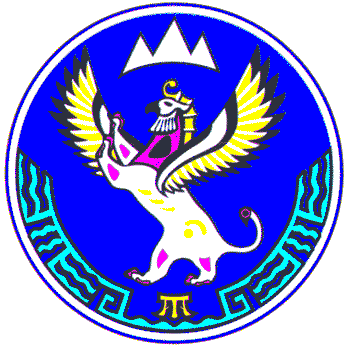 